«Modello offerta economica»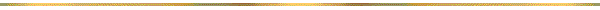 Offerta economicaGara europea a procedura aperta telematica per l’affidamento della fornitura di tubazioni, raccordi, pezzi speciali in ghisa a grafite sferoidale, PFA100 DN250 per condotte d’acqua potabile con servizio di consegna e scarico in cantiere o presso i magazzini/depositi dell’Acquedotto Langhe e Alpi Cuneesi S.p.A. [CIG 9367955904 – CUP J21D22000080006]Il/La sottoscritto/anato/a a                                                              ilresidente nel Comune di       			                               C.A.P.     	          ProvinciaStato                                  Via/Piazzanella sua qualità di  dell’operatore economicoDenominazione dell’impresa:Sede legale:Sede operativa:Codice fiscale e partita I.V.A.:numero di recapito telefonico:e-mail:casella posta elettronica certificata (P.E.C.)partecipante alla gara di appalto in oggetto in qualità di [barrare la casella che interessa]impresa singolaimpresa singola in avvalimento con l’impresa ______________________________________  __________________________________________________________________________impresa mandataria/capogruppo in riunione di concorrenti di cui all’articolo 45 — comma 2, lettera d), e) e g) — del Codice con le seguenti imprese [indicare la composizione dei raggruppamenti o consorzi ordinari di concorrenti o Geie di cui si fa parte, incluse le eventuali imprese cooptate]offre il ribasso percentuale del   in cifre: ___ ___,___ ___ ___ %in lettere: ______________________________________________________________________sull’importo a base d’asta di € 2.550.000,00 [euro due milioni cinquecentocinquantamila/00].[Firma digitale]Obblighi informativi[Regolamento (UE) 2016/679 «Informazione e accesso ai dati personali»]Ai sensi dell’articolo 13 del Regolamento (UE) 2016/679 (di seguito “GDPR 2016/679”), recante disposizioni a tutela delle persone e di altri soggetti relativamente al trattamento dei dati personali, si informa che i dati personali forniti saranno trattati nel rispetto della normativa richiamata e degli obblighi di riservatezza cui è tenuto il Comune di Cuneo. L’informativa specifica inerente il trattamento dei suoi dati riguardo al presente procedimento può essere visonata sul sito internet alla pagina www.comune.cuneo.it/fileadmin/comune_cuneo/content/amm_organiz/Amministrazione_trasparente/nomine_sindaco_e_consiglio/Privacy_DPO/informative/Appalti.pdf, dove sono presenti i link alle varie attività.Il dirigenteSettore Personale,socio-educativo e appaltiRinaldi GiorgioImprese mandanti